Grade Level: Grade 2		Subject: English Language Arts And Reading		Unit Number and Title: Unit 01: Communicating Ideas and Messages	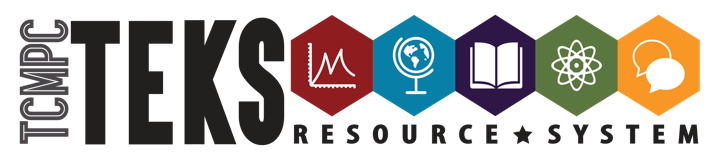 IFD Planning Guide- 20 days(ELAR)PA# __1__:Read aloud a provided list of multisyllabic words with common spelling patterns. Write words dictated by the teacher to demonstrate understanding of spelling and syllable patterns.PA# __2__:After reading or listening to two versions of the same folktale, identify the moral lesson in each version.Complete a graphic organizer to compare the different versions, focusing on characters, setting, plot, and moral lesson.PA# __3__:Read an independent leveled text. Identify and list 3-5 unfamiliar words encountered while reading. For each unfamiliar word, write words from the text that helped you understand that word.PA# __4__:Choose an independent leveled text. Use appropriate fluency to read the story or a section of the story aloud to a partner. Share with your partner why you chose the story.PA# __5__:Think about a personal experience to write about. Verbally share your ideas with a partner. Write a brief story about the selected personal experience. Include a clear beginning, middle, and end. Share your story with others (e.g., partner, small group, whole class).PA# __6__:Write multiple brief notebook entries to record andconfirm predictions and paraphrase sections of text read independently.TEKS (KS/SE):2.2A.i, 2.2A.ii, 2.2A.iii, 2.2B.i,2.2B.ii, 2.2B.iv, 2.2G, 2.23A, 2.23B.i,2.23B.iii, 2.23C, 2.23FTEKS (KS/SE):2.6A, 2.6B, 2.19CTEKS (KS/SE):2.5B, 2.12ATEKS (KS/SE):2.2G, 2.2H, 2.4A, 2.29ATEKS (KS/SE):2 2.1A, 2.17A, 2.17B, 2.17E, 2.18A, 2.21A.i, 2.21A.ii, 2.21A.v, 2.21A.vii, 2.21B, 2.23C.5BTEKS (KS/SE):2.3A, 2.12A, 2.19CMini-lesson Topics:Mini-lesson Topics:Mini-lesson Topics:Mini-lesson Topics:Mini-lesson Topics:Mini-lesson Topics:Day 1Day 2Day 3Day 4Day 5Day 6Day 7Day 8Day 9Day 10Day 11Day 12Day 13Day 14Day 15Day 16Day 17Day 18Day 19Day 20Day 21Day 22Day 23Day 24Day 25